                             Polo Tecnico e Professionale Turistico – Grafico – Economico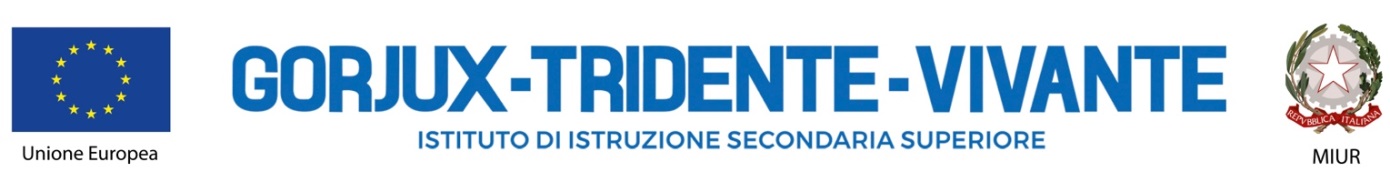 Direzione e Segreteria - SEDE GORJUX: Via Raffaele Bovio, s.n. - 70125 Bari – Tel./Fax: 0805461463 - 0805461506SEDE TRIDENTE: Viale Papa Giovanni XXIII, 59 - 70124 Bari - Tel. 0805574381 Fax 0805521551SEDE VIVANTE: Piazza Diaz, 10 – 70121 Bari – Tel.  0805540560 Fax 0805540965bais03700e@istruzione.it – bais03700e@pec.istruzione.it - www.istitutogorjuxtridentevivante.edu.it – Codice Fiscale 93062330720Scheda di valutazione da parte del tutor scolastico del percorso per le competenze trasversali per l’orientamento (PCTO) Cognome ___________________________________Nome____________________________________Ente ospitante________________________________________________________________________La collaborazione del tutor aziendale è risultatainsoddisfacenteproblematicabuonaL’inserimento degli studenti nel contesto socio – aziendale è risultatoinsoddisfacenteproblematicobuonoLe attività svolte sono state conformi al progetto formativosinopocoLe attività svolte ed i relativi argomenti sono stati trattati a scuolasinopocoL’esperienza in azienda ha prodotto significativi miglioramenti nella motivazione degli studentisinopochiOsservazioni ed eventuali proposte di miglioramentoFirma Tutor Scolastico_____________________